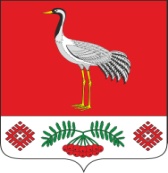 18.11.2019 г. №47РОССИЙСКАЯ ФЕДЕРАЦИЯИРКУТСКАЯ ОБЛАСТЬБАЯНДАЕВСКИЙ МУНИЦИПАЛЬНЫЙ РАЙОНТУРГЕНЕВСКОЕ СЕЛЬСКОЕ ПОСЕЛЕНИЕАДМИНИСТРАЦИЯПОСТАНОВЛЕНИЕО ВНЕСЕНИИ ИЗМЕНЕНИЙ В ПОСТАНОВЛЕНИ №48 ОТ 13.11.2017г. «О СОЗДАНИИ ОБЩЕСТВЕННОЙ КОМИССИИ ПО ДЕЛАМ НЕСОВЕРШЕННОЛЕТНИХ»Руководствуясь Конституцией Российской Федерации, законами  Российской Федерации, нормативными актами Российской Федерации, законами и нормативными актами Иркутской области, правовыми актами муниципального образования «Тургеневка»ПОСТАНОВЛЯЮ:1. Внести изменения в постановление №48 от 13.112017г. «О создании общественной комиссии по делам несовершеннолетних».2. Изложить пункт 1 данного постановления в следующей редакции:«Создать общественную комиссию по делам несовершеннолетних при администрации муниципального образования «Тургеневка» в следующем составе:- Синкевич Виктор Викторович – председатель общественной комиссии по делам несовершеннолетних, глава администрации МО «Тургеневка»;- Шкилевич Марина Ивановна – заместитель председателя общественной комиссии по делам несовершеннолетних, глава КФХ (по согласованию);- Давыдова Олеся Владимировна – секретарь комиссии, управделами администрации МО «Тургеневка» (по согласованию);- Шурко Инна Николаевна – член комиссии, МБОУ «Тургеневская СОШ» (по согласованию);- Осечкина Маргарита Анатольевна- член комиссии, председатель родительского комитета школы (по согласованию);- Анегденко Наталья Борисовна – член комиссии, заведующая МУЗ Тургеневский ФАП (по согласованию);- Дюрягина Светлана Александровна – член комиссии, заведующая МБДОУ «Тургеневский детский сад «Малышок»» (по согласованию);- Тюшкевич Марина Анатольевна – член комиссии, работник Детского сада «Малышок» (по согласованию);- Хингеев Руслан Иванович  – член комиссии, участковый уполномоченный полиции, капитан полиции;»3. В остальном постановление №48 от13.11.2017г. оставить без изменений.Глава МО «Тургеневка»      Синкевич В.ВС постановлением от 18.11.2019 г.  № 47  ознакомлены:1.Синкевич Виктор Викторович                               	_______________                         Ф.И.О.                                                        	 	подпись2.Шкилевич    Марина       Ивановна                         _______________          	      Ф.И.О						подпись 3.Тюшкевич   Марина     Анатольевна  		_______________  		     Ф.И.О						подпись 4.Давыдова Олеся Владимировна                            _______________    Ф.И.О							подпись 5.Осечкина  Маргарита  Анатольевна                       _______________     Ф.И.О						 подпись 6.Анегденко  Наталья Борисовна                              _______________     Ф.И.О						подпись 7.Дюрягина Светлана Александровна _		_______________    Ф.И.О							подпись  8.Шурко Инна Николаевна  				_______________	     Ф.И.О  							подпись  9. Хингеев Руслан Иванович  				________________Ф.И.О							подпись   